Er wordt ter kennis gebracht van de belanghebbenden dat de zitting van de politieraad zal doorgaan op maandag 24 oktober 2022 om 20:00 uur, in de raadzaal van het gemeentehuis te Dentergem, Kerkstraat 1.Deze bekendmaking geschiedt in uitvoering van art 87§2 van de nieuwe gemeentewet.Vanaf donderdag 13  oktober 2022 liggen de stukken ter inzage op het secretariaat van de politiezone, Wielsbekestraat 96 te Oostrozebeke tijdens de kantooruren.Agendapunten:Openbare zitting1.	Goedkeuring vorig verslag2.	Data politieraden 20233.	Wijziging personeelsformatie: Goedkeuring door Toezicht4.	Vacantverklaring van één bediening van arbeider niveau D5.	Vacantverklaring twee bedieningen hoofdinspecteur interventiedienst6.	Kasverslag tweede kwartaal 20227.	Begrotingswijziging nr. 1 dienstjaar 20228.	Goedkeuring bestek en wijze van gunnen - Aankoop bodycams9.	Aansluiting raamovereenkomst federale politie: maaltijdcheques 10.	Algemene vergadering TMVS dv van 13/12/2022Geheime zitting11.	Benoeming één assistent zonaal onthaal - Kennisname12.	Benoeming één consulent ICT - Kennisname13.	Benoeming drie inspecteurs interventie - Kennisname14.	Vrijwillig ontslag één assistent - KennisnameWij hopen u hiermee van dienst te zijn en tekenen inmiddels,Namens het PolitiecollegeBij bevel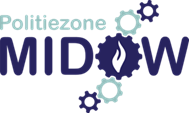 BERICHTDe KorpschefRuben DepaepeDe Burgemeester-voorzitterKoenraad Degroote